WNIOSEKO  WYDANIE DECYZJI USTALAJĄCEJ POZIOM POTRZEBY WSPARCIAV. Informacja o posiadaniu przez osobę ubiegającą się o wydanie decyzji ustalającej poziom potrzeby wsparcia ostatecznego orzeczenia.1. Nazwa organu i rodzaj wydanego orzeczenia (1): Zespół do spraw orzekania o niepełnosprawności (miejski (MZOON), powiatowy (PZOON) lub wojewódzki (WZOON))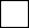  orzeczenie o stopniu niepełnosprawności:  stopień lekki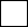  stopień umiarkowany  stopień znaczny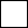  wyrok sądu pracy i ubezpieczeń społecznych w sprawie orzeczenia o stopniu niepełnosprawności orzeczenie o wskazaniach do ulg i uprawnień złożono wniosek o wydanie orzeczenia o stopniu niepełnosprawnościNazwa organu, do którego złożono wniosek: 	Zakład Ubezpieczeń Społecznych (ZUS) orzeczenie o całkowitej niezdolności do pracy, orzeczenie o niezdolności do samodzielnej egzystencji, orzeczenie o częściowej niezdolności do pracy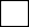  orzeczenie o zaliczeniu do I grupy inwalidów (2)  orzeczenie o zaliczeniu do II grupy inwalidów (2)  orzeczenie o zaliczeniu do III grupy inwalidów (2)Kasa Rolniczego Ubezpieczenia Społecznego (KRUS) orzeczenie o stałej niezdolności do pracy w gospodarstwie rolnym (2) orzeczenie o długotrwałej niezdolności do pracy w gospodarstwie rolnym (2)Komisja lekarska służb mundurowych - Ministerstwa Obrony Narodowej (MON) lub Ministerstwa Spraw Wewnętrznych i Administracji (MSWiA) (2)Inne (2)Nazwa organu, który wydał orzeczenie: 	W przypadku posiadania więcej niż jednego orzeczenia należy wskazać wyłącznie jedno wybrane przez siebie orzeczenie. Okres ważności wskazanego orzeczenia będzie podstawą do wydania decyzji ustalającej poziom potrzeby wsparcia na ten okres, nie dłuższy jednak niż 7 lat.W przypadku orzeczeń wydanych przed 1998 r. o zaliczeniu do jednej z grup inwalidów przez ZUS, KRUS, MON lub MSWiA oraz orzeczeń o całkowitej niezdolności do pracy, o niezdolności do samodzielnej egzystencji, o częściowej niezdolności do pracy wydanych przed 2011 r. przez ZUS oraz orzeczeń wydanych przed 2007 r. przez zespoły do spraw orzekania o niepełnosprawności oraz inne organy należy załączyć kopię danego orzeczenia.Oświadczam, iż podane przeze mnie informacje w powyższym wniosku o wydanie decyzji ustalającej poziom potrzeby wsparcia są prawdziwe.(Miejscowość)	(Data: dd / mm / rrrr)	(Podpis wnioskodawcy)01. Imię02. Drugie imię03. Nazwisko02. Drugie imię04. Data urodzenia: (dd / mm / rrrr)	05. Miejsce urodzenia06. Numer PESEL	07. Seria i numer dokumentu tożsamości (1)(1) Wypełnij tylko w przypadku, gdy nie nadano numeru PESEL.04. Data urodzenia: (dd / mm / rrrr)	05. Miejsce urodzenia06. Numer PESEL	07. Seria i numer dokumentu tożsamości (1)(1) Wypełnij tylko w przypadku, gdy nie nadano numeru PESEL.